Mαthεmαtics ∂εpαrtmεntMathematics is taught in a suite of five classrooms, and each classroom is fitted with an interactive whiteboard to improve the learning experience. Within the Mathematics area there is a resource room, suitable for small group teaching. The faculty subscribes to a number of electronic resources to enhance the learning of the students - Resources available include interactive tutorials which specifically support the courses that our students follow, websites that help students to enhance their skills, and to support students in their learning and investigatory skills. KEY STAGE 3 Students study the Mathematics National Curriculum and through this we aim to develop in our students: A positive attitude towards Mathematics as well as competence and confidence in mathematical knowledge, concepts and skillsAn ability to solve problems, to reason, to think logically and to work systematically and logicallyThe skills to use their own initiative and an ability to work both independently and in co-operation with othersAn ability to communicate through mathematics, and to use and apply mathematics across the curriculum and in real lifeKEY STAGE 4Students are prepared to sit their GCSE examination using the Edexcel Linear course (1MA0) which contains two examinations (calculator and non-calculator) with grades determined by performance across both papers. Students are fully supported throughout the course with excellent resources, targeted teaching and many opportunities to attend extra support sessions. One to one tuition is also provided for selected students. Our current year 11 will also be studying either Further Mathematics or GCSE Statistics.REVISION 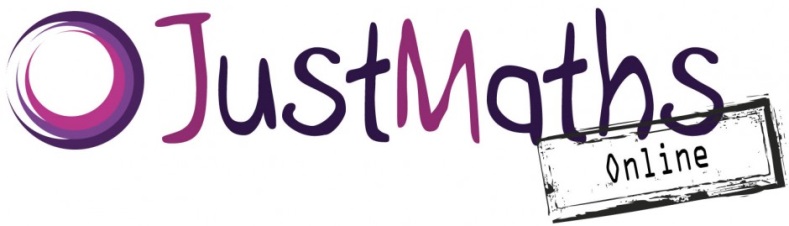 www.justmaths.co.uk/online Username = XXXXXXXPassword = XXXXXXXWe recommend students are purchase (and more importantly use them!) the Edexcel Revision Guide and Workbook available at £2.50 each (cheaper than the High Street) and in addition for year 11 students studying: Further Mathematics please see XXXXX Statistics. We recommend the CGP revision guide and workbook – we will provide more information in due course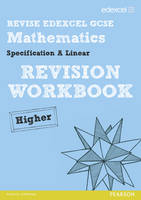 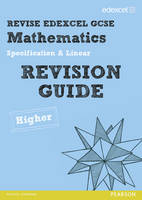 Student Name: ________________________________GCSE Revision Guide  £2.50   _____ GCSE Workbook £2.50 _____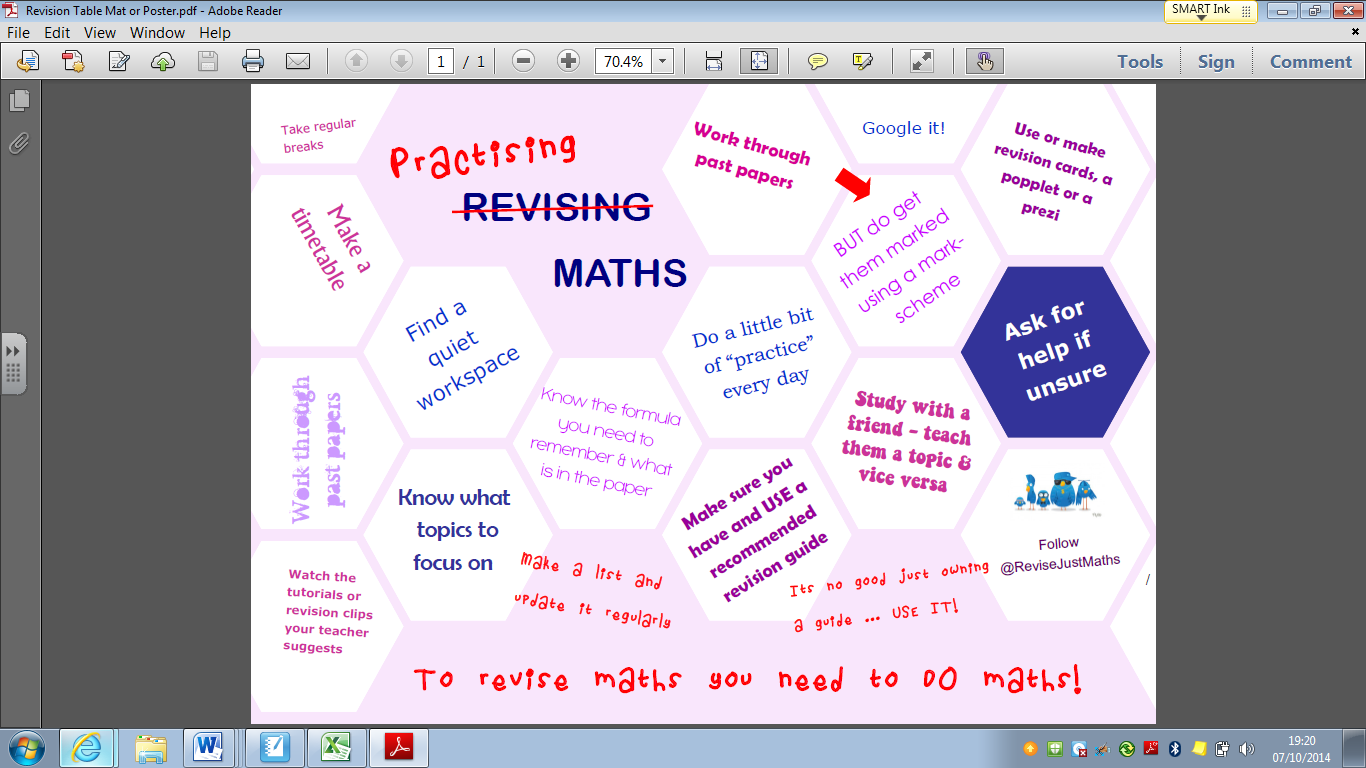 